Incredible Years® Small Group Dinosaur (Treatment) Child Group Leader TrainingChildren’s Hospital Los AngelesApril 3 – 5 (Wednesday, Thursday, and Friday), 2024 9 a.m. to 4:30 p.m.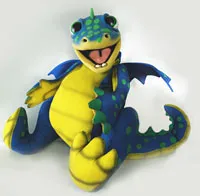 Training DetailsDate:, Wednesday, Thursday, and Friday April 3 – 5, 2024. Participants must attend all three days to receive a certificate of authorized training.Note: Participation in one Consultation Day with review of parent group video recordings is optional and can be purchased at a discount of $150. with the training fee or purchased separately later for $195.  At least two dates for Consultation Days in May and June 2024 will be offered, additional as needed.Place:  CHLA Behavioral Health Institute3250 Wilshire Blvd., Suite 600, Education & Training CenterLos Angeles, CA 90010Time: 9 a.m. to 4:30 p.m. (Lunch on your own)Transportation: Conveniently located one block from the Wilshire/Vermont Metro B/D Line StationParking: $18.00/day on site or $3.00/day metered city parking lot at 6th and Vermont.   CHLA does not provide parking validation. Cost: 	 $750 per participant payable in advance by check. Checks can be made out to Children’s Hospital Los Angeles.  No purchase orders, please. May be mailed to Dr. Orliss at the address highlighted below. $150 per participant for optional Consultation Day video review with collaborative feedback when combined with training fee. $195. Per participant for Consultation Day when paid later separately from registration fee.   Registrations can be mailed to Attention: Micah Orliss, Ph.D. at the address 	highlighted below or emailed to morliss@chla.usc.edu Please email completed form to:Micah J. Orliss, Ph.D.  |   Clinical Assistant Professor of PediatricsLicensed Psychologist, Project Heal Trauma ProgramBehavioral Health Institute, Wilshire 6th FloorCommunity Behavioral Health ProgramChildren's Hospital Los Angeles 4650 Sunset Blvd., Mailstop #53  |  Los Angeles, CA 90027-6062 Ph: 323.361.8321|REGISTRATION FORM – please print clearlyName___________________________________________________________Home address:Street___________________________________________________________City_________________________State_____________Zip________________Or Work address:Street___________________________________________________________City_________________________State_____________Zip________________Phone: Home (____)__________________ Work: (____)__________________Email: ______________________________ Fax: ________________________Position/Title__________________________Agency______________________Highest degree_________________________Professional Education (or title) in Organization (Mark all that apply):___ a. Special needs education (special education)___ b. Psychologist___ c. Social work/Social care/Mental Health Counselor___ d. Child educational therapist___ e. Nurse___ f.  Teacher___ g. School Psychologist/Counselor___ h. Psychiatrist/Physician___ i.  Administration___ j.  Health Visitor___ k. Nursery Nurse___ l.  Family Support/Family Advocacy Worker/Liaison___ m. Learning Mentor___ n. Educational welfare___ o. Early childhood educator___ p. Parent/Community/Health Educator___ q. Other (specify) ____________________Ages of children you will be using IY Programs with:  0-2 yrs ____ 2-3 yrs ____ 4-5 yrs ____ 6-8 yrs ____ 9-12 yrs ____